СВЕДЕНИЯо поставщике социальных услуг для включения в реестр поставщиков социальных услуг1. Общие сведения о поставщике социальных услуг2. Сведения о формах социального обслуживания, перечень предоставляемых социальных услуг по формам социального обслуживания и видам социальных услуг, тарифы на предоставляемые социальные услуги по формам социального обслуживания и видам социальных услуг.3. Информация об общем количестве мест, предназначенных для предоставления социальных услуг, о наличии свободных мест, в том числе по формам социального обслуживания.4. Информация об условиях предоставления социальных услуг.Описание кадрового потенциала поставщика социальных услуг5Информация о результатах проведенных проверок:6. Информация об опыте работы поставщика социальных услуг:
        Характеристика Учреждения: 
Деятельность КУ РА «Управление социальной поддержки населения Турочакского района» (далее - Управление) направлена на оказание мер социальной поддержки и предоставление социальных услуг отдельным категориям граждан.       Управление  работает по 4 направлениям: -  предоставление мер  социальной поддержки отдельным категориям граждан;  -  социальное обслуживание населения; -  опека и попечительство несовершеннолетних граждан; -  соблюдение правил охраны труда в учреждениях и организациях района.Численность работников – 43,5 человек, в том числе - 11 специалист по социальной работе, 10 - социальных работников, 13,5 - технический и обслуживающий персонал.Основные задачи работы учреждения:- Исполнение государственного задания в полном объеме;   - Повышение эффективности и адресности предоставления государственной социальной помощи населению, мер социальной поддержки отдельным категориям граждан;   - Повышение эффективности и качества услуг в сфере социального обслуживания населения, расширение спектра предоставляемых услуг;   - Реализация мероприятий направленных на развитие государственной поддержки семей, повышение ценностей семейного образа жизни, сохранение духовно-нравственных традиций в семейных отношениях и семейном воспитании;   - Обеспечение доступности предоставления социальных услуг через СМИ, электронный документооборот, сайт учреждения;   - Исполнение государственных полномочий в сфере опеки и попечительства несовершеннолетних и совершеннолетних недееспособных граждан. 
Меры социальной поддержки отдельным категориям граждан:За 2019 год мерами социальной поддержки в КУ РА «УСПН Турочакского района» воспользовались 7677 граждан, нуждающихся в социальной поддержке государства, из них: 1834  гражданина, входящих в федеральный регистр 5843  гражданин, входящих в региональный регистр   Кассовое исполнение бюджета за 2019 год составило 67271424,38 руб. Исполнение по Законам составляет- пособие жене военнослужащего- 5 чел.на сумму 645711,46. выплата донорам -52чел. выплаты составили 735590,96 руб., выплаты ЖКУ отдельным категориям граждан- 1357 чел. на сумму -7346898,64 руб., выплаты Ветеранам РФ 442чел. выплаты составили 3504077,21 руб.,выплаты Ветеранам РА – 243 чел. на сумму 1240852,18 руб..выплаты жертвам политических репрессий - 16чел. на сумму 146296,66 руб.выплата детских пособий -3031чел.на сумму 5337569,00 руб.,пособие на погребение –27 чел. на сумму 233101,4 руб.выплаты работникам сельской местности 869чел. на сумму 9815910,98 руб.,выплаты многодетным семьям -421 чел.на сумму 1969629,70, доплата к пенсии за особые заслуги – 191 чел. на сумму 649080 руб.расходы на адресные субсидии – 39 чел. на сумму 665000,00  руб.,выплаты по опекаемым –93 чел. на сумму 6906632,00 руб. оздоровление - 256чел. на сумму 513780 руб., пособие по уходу за ребенком до 1,5 лет и пособие на рождение 369 чел. на сумму –21258965,00. .Субсидии на оказание мер соцподдержки поступили в полном объеме,  начислены и выплачены в срок и в полном объеме. Социальное обслуживание населения:С 1 января 2015 года социальное обслуживание населения осуществляется  по Федеральному Закону от 28 декабря 2013 года  №  442-ФЗ  «Об основах социального обслуживания граждан в Российской Федерации». Социальные услуги предоставляются  получателям в форме социального обслуживания на дому и в полустационарной форме по видам услуг: социально-бытовые, социально-психологические, социально-педагогические,  социально-трудовые, социально-правовые, социально-медицинские, услуги в целях повышения коммуникативного потенциала получателей социальных услуг, имеющих ограничения жизнедеятельности, в том числе детей - инвалидов.        С 2017 года в  учреждении  внедрены новые технологии:       «Санаторий на дому» - стационарзамещающая технология. Численный охват технологией составил 3человека.          «Мобильная приемная» - охват мобильной приемной граждан нуждающихся в различных видах помощи  – 38 человек.       «Мобильная бригада», численный охват технологий составил 1900  человек.        «Диспетчерская служба» - численный охват технологией составил  – 20 человек.       «Школа реабилитации и ухода за пожилыми гражданами и инвалидами» - стационарзамещающая технология, численный охват технологией составил  – 19 человек.       «Участковая социальная служба» - охват численности граждан деятельностью участковой социальной службой – это семьи, состоящие на профилактическом учете (семьи «Группы риска», социально-неблагополучные семьи, нуждающиеся в сопровождении семьи с детьми-инвалидами, граждане пожилого возраста и инвалиды, нуждающиеся в предоставлении социальных услуг) составил  – 80 человека.       «Домашняя няня» - стационарзамещающая технология, в 2019 году охвачено 5 человек.        «Добровольный помощник» - внедряется с 2017 года. Охват численности составил -  73  человек. Другие технологии – 55.Клубная  деятельность:           С 2012году на базе учреждения  работает  клуб для пожилых граждан «Тепло души». Основной задачей Клуба – поддержать пожилых людей, вовлечь в жизнь клуба, дать возможность обрести уверенность в себе, проявить свои творческие способности, поделиться своими знаниями и опытом. Создание теплой семейной атмосферы и атмосферы уверенности в завтрашнем дне.За 2019 год  проведено 10 встреч участников клуба «Тепло души», присутствовало от 12 до 32 человек, темы встреч: 	22.02 «Рыцарь XXI века», 05.03 «Весна – женщина - любовь», 03.04 «День смеха», 06.05. «Спасибо деду за Победу!», 28.06 «Парад цветов», 27.08 «Кино, кино…», 30.09 «Осенний листопад», 31.10 «От всей души», 29.11 «Дочки-матери»,25.12 «Новый год к нам мчится!»   С 2013 года работает социально-реабилитационный клуб «Фантазия» для детейпроявляющих агрессию по отношению к сверстникам, Клуб проводится 1 раз в неделю, проведено 36 занятий, направленных на развитие познавательной, коммуникативной, эмоциональных сфер, на снятие эмоционального напряжения, преодоления агрессивного поведения детей.     Специалистом проводились профилактические беседы с детьми по предупреждению развития вредных привычек: табакокурения, алкоголизма, наркомании, токсикомании.     Посещает 8-10 детей из малообеспеченных, многодетных, неполных семей, семей, состоящих на учете, правонарушители.С сентября 2013 года работает Клуб общения для подростков  «Перекресток», который ежемесячно посещали 8–9  детей, из них 7 детей из семей, состоящих на учете в КДН и ЗП. Клуб проводится 1 раз в неделю, посещает 7 детей из малообеспеченных, многодетных семей. Проведено 11 занятий, направленных на развитие творческого воображения, наблюдательности, фантазии, мышления, здорового образа жизни, расширение кругозора.        За отчетный период использовались различные формы клубной деятельности:- показ видеороликов по профилактике жестокого обращения с детьми: «Телевизор», «Фея», «Право на звонок», Скажи, о чем молчишь», Письмо дедушке Морозу», «Травма»;- изготовление изделий своими руками;- тренинги.   С  октября 2016 года в учреждении работает «Лекотека»,  в 2019 году на постоянной основе «Лекотеку» посещали 25 детей не посещающих дошкольные учреждения,  а также дети  имеющие проблемы в развитии.   С ноября 2017 года в учреждении создана  «Мастерская по отработке первичных трудовых навыков по специальности полиграфическое производство» и мастерская «Фотостудия» Мастерскую посещают 15 детей с ограниченными возможностями здоровья в возрасте от 14 до 18 лет. На занятиях дети  приобретают навыки работы на полиграфическом оборудовании, обучаются изготовлению полиграфической продукции, основы профессии фотограф.Опека и попечительство над несовершеннолетними гражданамиС 01.08.2013 года полномочия по опеке и попечительству были переданы КУ РА «Управление социальной поддержки населения Турочакского района» в соответствии с изменениями, внесенными в Закон Республики Алтай от 27.02.2008 года № 3-РЗ «О наделении органов местного самоуправления отдельными государственными полномочиями Республики Алтай по организации и осуществлению деятельности по опеке и попечительству» (Закон Республики Алтай от 27.06.2013 года № 51-РЗ»), на основании Постановления Правительства Республики Алтай от 17 июля 2013 года № 202 «О внесении изменений в некоторые постановления Правительства Республики Алтай», изменений в Устав БУ РА «Управление социальной поддержки населения Турочакского района» от 05.07.2013 года.Общая численность детей-сирот и детей, оставшихся без попечения родителей:В области улучшения условий и охраны труда:	осуществление мер по реализации государственной политики в области охраны   труда   на  территории   муниципального образования;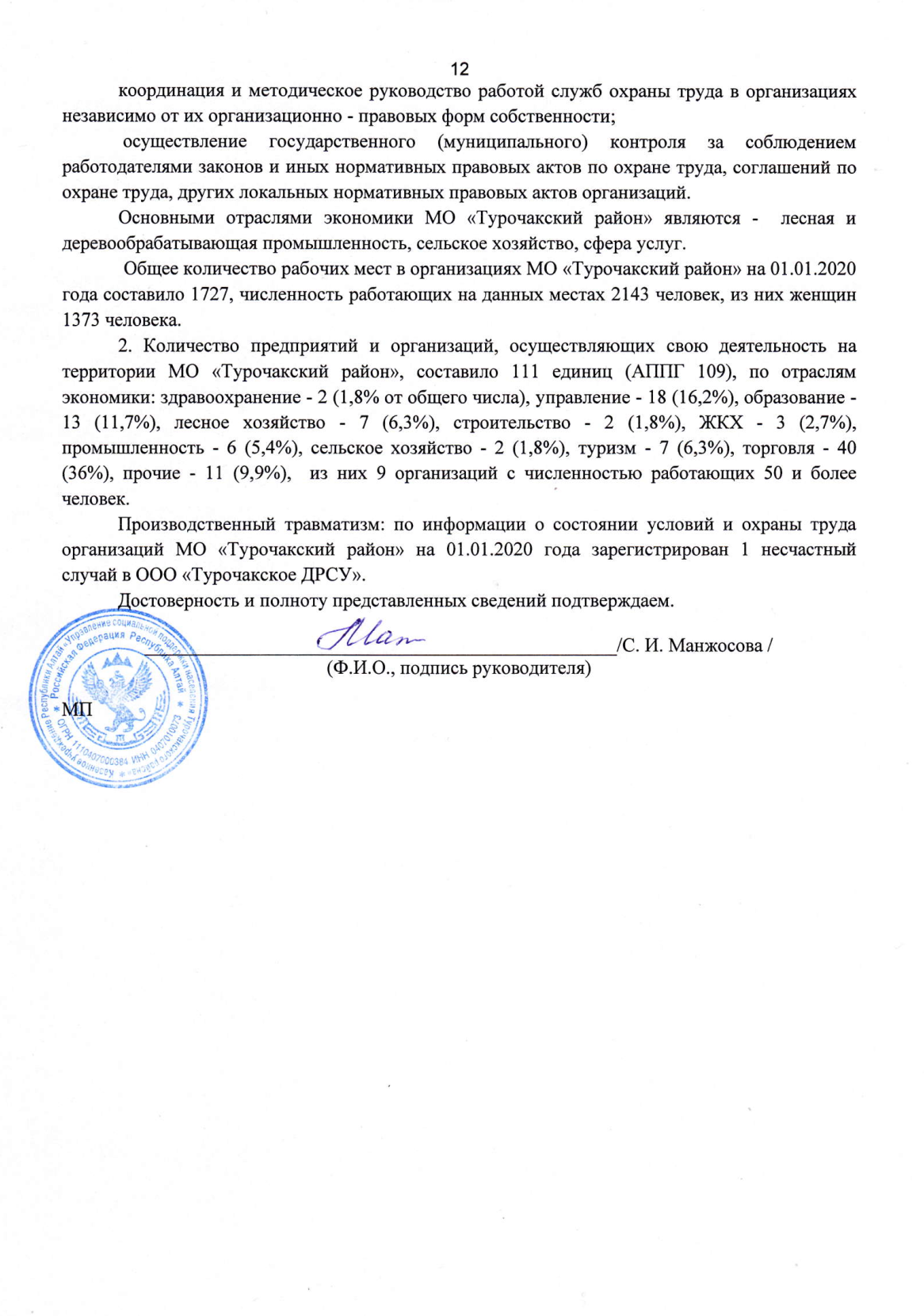 Полное и (если имеется) сокращенное наименование поставщикаКазенное  учреждение Республики Алтай «Управление социальной поддержки населения Турочакского района» (КУРА «УСПН Турочакского района»)Дата и номер свидетельства о государственной регистрации юридического лица, являющихся поставщиками социальных услугсвидетельство серия 04 №000388347 от 29 декабря 2012 года;Адрес (место нахождения, место предоставления социальных услуг), контактный телефон, адрес электронной почты, режим работы649140, Республика Алтай, Турочакский район, село Турочак, улица Рабочая, 18 (улица Советская, 183). otsrtur@mail.ru, режим работы с 08 до 16-12, обед с 13 до 14, выходные суббота, воскресенье.Фамилия, имя, отчество руководителяМанжосова Светлана ИвановнаРеквизиты и банковские счета организацииИНН 0407010073КПП 041101001ОГРН 1110407000384 (20.12.2011)БИК 048405001, л/счет 03772Д50220, р/счет 40201810900000100012 УФК по РА в Турочакском районеСведения об организационно-правовой форме (для юридических лиц)Казенное учреждениеN п/пПеречень предоставляемых социальных услуг по формам социального обслуживания и видам социальных услугЕдиница измеренияТарифы на предоставляемые социальные услуги по формам социального обслуживания и видам социальных услуг (в рублях)12341Социальное обслуживание на домуСоциальное обслуживание на домуСоциальное обслуживание на домуСоциальное обслуживание на дому1Социально-бытовые услуги:Покупка за счет средств получателя социальных услуг, и доставка на дом продуктов питания, промышленных товаров первой необходимости, средств санитарии и гигиены, средств ухода, приобретение книг, газет, журналов;Помощь в приготовлении пищи;Помощь в приеме пищи (кормление);Оплата за счет средств получателя социальных услуг жилищно-коммунальных услуг и услуг связи;Топка печей (в жилых помещениях без центрального отопления);Обеспечение водой (в жилых помещениях без холодного водоснабжения);Организация помощив проведении ремонта жилых помещений;Обеспечение кратковременного присмотра за детьми;Уборка жилых помещений:очистка от пыли полов, стен, мебели, ковров пылесосом;влажная уборка;вынос мусора;Предоставление гигиенических услуг лицам, не способным по состоянию здоровья самостоятельно выполнять их осуществлять за собой уход:гигиена тела общая;гигиена частичная;смена белья;мытье головы;стрижка ногтей;причесывание;обтирание;бритье лица;чистка зубов;Отправка за счет средств получателя социальных услуг почтовой корреспонденции:оформление подписки, приобретение книг и журналов;отправка за счет получателя;1 заказ1 услуга1 услуга1 услуга1 услуга1 ведро1 заявка1 услугакв. м. 1 услуга1 заказ1 услуга41,827,620,945,042,01 печи (камина) – 41,8,помощь в топке печи-25,112,527,6100,03,03,08,478,019,515,624,448,86,1024,414,412,227,632,61Социально-медицинские:Выполнение процедур, связанных с сохранением здоровья получателей социальных услуг (измерение температуры тела, артериального давления, контроль за приемом лекарств и других медицинских процедур):прием лекарств;закапывание капель;измерение температуры тела, давления;постановка горчичников, банок;Систематическое наблюдение за получателями социальных услуг для выявления отклонений в состоянии их здоровья;1 услуга1 услуга14,76.89,817,610,01Социально-психологическиеСоциально-психологическое консультирование, в том числе по вопросам внутрисемейных отношений:психологической помощи, в том числе беседы, общение, выслушивание, подбадривание, мотивация к активности, психологическая поддержка жизненного тонуса;социально-психологическое и психологическое консультирование, диагностика, тестирование;Психологическая помощь (включая экстренную) и поддержка, в том числе гражданам, осуществляющим уход на дому за тяжелобольными получателями социальных услуг:при наличии специалиста оказание психологической помощи (беседы, выслушивание, подбадривание, психологическая поддержка;социально-психологическое и психологическое консультирование, диагностика, тестирование;Социально-психологический патронаж;1 услуга1 услуга1 услуга47,366,747,366,7166.71Социально-педагогическиеФормирование позитивных интересов (в том числе в сфере досуга):содействие в посещении театра, кинотеатра, концертов, выставок, экскурсии;сопровождение;1 услуга109,883.61Социально-трудовыеОрганизация помощи в получении образования и (или) квалификации инвалидами (детьми-инвалидами) в соответствии с их способностями:содействие в получении образования инвалидами с учетом их физических возможностей;предоставление информации;помощь в подготовке документов;1 услуга112.614.154,91Социально-правовые услуги:Оказание помощи в оформлении и восстановлении документов получателей социальных услуг:помощь в подготовке, восстановлении документов;помощь в оформлении документов, связанных с пенсионным обеспечением, получением установленных законодательством Российской Федерации льгот и преимуществ, социальных выплат;содействие в получении мер социальной поддержки;1 услуга55,059,2118,32.Полустационарное социальное обслуживаниеПолустационарное социальное обслуживаниеПолустационарное социальное обслуживаниеПолустационарное социальное обслуживание2.Социально-бытовыеОрганизация досуга и отдыха, в том числе обеспечение книгами,журналами, газетами, настольными играми:предоставление печатных изданий настольных игр;приглашение служителя церкви;организация ритуальных услуг;организация и проведение культурно-развлекательной программы;содействие в коллективном посещении культурно-массовых, спортивных мероприятий;организация, проведения клубной и кружковой работы;1 услуга7,8039,0233,085,317,0112,62.Социально-медицинские услуги:Проведениезанятий по адаптивной физической культуре:занятие по адаптивной физкультуре;занятие обучающих здоровому образу жизни;1 занятие116,0116,02.Социально-психологические услуги:Социально-психологическое консультирование, в том числе по вопросам внутрисемейных отношений;Психологическая помощь и поддержка, в том числе гражданам, осуществляющим уход на дому за тяжелобольными получателями социальных услуг:оказание психотерапевтической помощи (беседы, общения, выслушивание, подбадривание, мотивация к активности, поддержка жизненного тонуса клиентов);социально-психологическое и психологическое консультирование, диагностика, тестирование, консультация;псих коррекционное занятие (индивидуальное);психологический тренинг;социально-психологический патронаж;Социально-психологический патронаж;1 занятие1 услуга1 услуга44.6112,644.644.644,6111,6111,62.Социально-педагогические услуги:Формирование позитивных интересов (в том числе в сфере досуга):организация и проведение клубной и кружковой работы для формирования и развития интересов клиентов;организация и проведение культурно-развлекательной программы;Организация досуга (праздники, экскурсии и другие культурные мероприятия)1 занятие1 услуга112,685,385,32.Социально-трудовые услуги:Оказание помощи в трудоустройстве;1 услуга109,82.Социально-правовые услуги:Оказание помощи в оформлении и восстановлении документов получателей социальных услуг;Оказание помощи в получении юридических услуг;Услуги по защите прав и законныхинтересов получателей социальных услуг в установленном законодательством порядке1 услуга1 услуга1 услуга54,9109,8109.82.Услуги в целях повышения коммуникативного потенциала получателей социальных услуг, имеющих ограничения жизнедеятельности, в том числе детей-инвалидов:Обучение навыкамповедения в быту и общественных местах;Оказание помощи в обучении навыкам компьютерной грамотности1 услуга1 занятие112,696,0Срочные социальные услугиСрочные социальные услугиСрочные социальные услугиСрочные социальные услугиСрочные социальные услугиПредоставление одежды, обуви, набора продуктов, в том числе поступивших от благотворительных, религиозных организаций, объединений и фондов, граждан;содействие в получении экстренной психологической помощи с привлечением к этой работе психологов.обращениеБесплатнобесплатноДополнительные платные услуги утвержденыприказом директора БУ РА «УСПН Турочакскогорайона» от 24.04.2018 г. № 01-02/33 (Размещены наинформационном стенде учреждения)Дополнительные платные услуги утвержденыприказом директора БУ РА «УСПН Турочакскогорайона» от 24.04.2018 г. № 01-02/33 (Размещены наинформационном стенде учреждения)Дополнительные платные услуги утвержденыприказом директора БУ РА «УСПН Турочакскогорайона» от 24.04.2018 г. № 01-02/33 (Размещены наинформационном стенде учреждения)Дополнительные платные услуги утвержденыприказом директора БУ РА «УСПН Турочакскогорайона» от 24.04.2018 г. № 01-02/33 (Размещены наинформационном стенде учреждения)Дополнительные платные услуги утвержденыприказом директора БУ РА «УСПН Турочакскогорайона» от 24.04.2018 г. № 01-02/33 (Размещены наинформационном стенде учреждения)Форма социального обслуживанияОбщее количество мест, предназначенных для предоставления социальных услугНаличие свободных мест, в том числе по формам социального обслуживания123Социальное обслуживание на дому930Полустационарное социальное обслуживаниеНе ограниченоСтационарное социальное обслуживаниеПо графику заезда организованных группПо графику заезда организованных группДоступность услуги (транспортная доступность, наличие или отсутствие очередности, доступность предоставления социальной услуги для инвалидов и других лиц с учетом ограничений их жизнедеятельности, информированность населения о видах представляемых социальных услуг)Перечень оборудования, используемого для оказания социальных услуг12 Очередность получения услуг отсутствует.Информация о предоставляемых услугах размещается в районной газете «Истоки+», на сайте БУРА «УСПН Турочакского района», через объявления, размещаемые на досках объявлений в общественных местах и буклеты, регулярно распространяемые социальными работниками по всем сельским поселениям. Для доступности предоставления услуг для инвалидов по адресу ул. Советская, 183 имеется пандус, кнопка вызова, автостоянка для инвалидов.По адресу ул. Рабочая, 18 – пандус, кнопка вызова, автостоянка для инвалидов, имеется специально оборудованная туалетная комнаты для маломобильных граждан.На сайте учреждения установлена версия для слабовидящих граждан.Сенсорная комната, песочная терапия, домашний кинотеатр, музыкальный центр, теннисный стол, спортивные тренажеры, игры настольные в ассортименте, игры напольные в ассортименте (хоккей, футбол и т.д.), игрушки детские, спортивное оборудование и инвентарь для скалолазания, спортивное оборудование и инвентарь для борцовского клуба, фотоаппараты, видеокамеры, оргтехника, мягкая мебель. Оборудование для типографической студии.Перечень специалистов, участвующих в предоставлении социальных услугКоличество специалистовКвалификация специалистов123Директор1Образование высшееЗам. директора (заведующая отделением)1Образование высшееСпециалист по социальной работе3Образование высшееПсихолог1Образование высшееСоциальный работник10 штатных единиц,13соцработников2- образование высшее, 7- образование средне – специальное, 4- образование среднееНаименование органа, проводящего проверкуСроки проведения проверкиПроверка (плановая, внеплановая, документарная, выездная)Предмет проверкиВоенный комиссариат по Турочакскому и Чойскому районам14.03.2016г.Плановая Проверка состояния воинского учета и бронирования ГЛЗМинистерство труда, социального развития и занятости населения Республики Алтай25.07.2016- 08.08.2016г.ПлановаяПроверка соблюдения требований Федерального закона от 28.12.2013года №442-ФЗ в сфере с социального обслуживания на территории Республики АлтайМинистерство труда, социального развития и занятости населения Республики Алтай01.12.2017 Выездная плановаяОрганизация профилактической работы с семьями, состоящими на учетеМинистерство труда, социального развития и занятости населения Республики Алтай01.12.2017Выездная плановаяОрганизация деятельности и осуществление полномочий в сфере опеки и попечительства несовершеннолетних граждан в 2017 году.Министерство природных ресурсов, экологии и имущественных отношений Республики Алтай03.05.2018Выездная плановаяПредупреждения, выявления и пресечения нарушений требований законодательства в области охраны окружающей среды и природопользования.Министерство труда, социального развития и занятости населения Республики Алтай6-31.08.2018Выездная плановаяСоблюдение трудового законодательства и иных нормативных правовых актов, содержащих нормы трудового праваМинистерство труда, социального развития и занятости населения Республики Алтай13.11.2018Документарная Соблюдение  требований законодательства РФ и иных нормативных правовых актов о контрактной системе в сфере закупок.Министерство труда, социального развития и занятости населения Республики Алтай24.02.2020Выездная плановаяПроверка соблюдения требований Федерального закона от 28.12.2013года №442-ФЗ в сфере с социального обслуживания на территории Республики АлтайМинистерство труда, социального развития и занятости населения Республики Алтай31.08.2020Выездная плановаяСоблюдение бюджетного законодательства РФ и иных нормативных правовых актов при осуществлении финансово-хозяйственной деятельности. Проверка целевого использования средств федерального и республиканского бюджета по мерам социальной поддержки Наименование показателяКоличественные показателиКоличественные показателиКоличественные показатели2017г.2018 г.2019 г.Доля получателей услуг удовлетворенных качеством и доступностью социальных услуг98%98%98,1%Количество получателей, обслуженных учреждением (всего обращений).342653724110Число получателей социальных услуг (единичных)116112061093Количество оказываемых услуг населению (всего)276462794327204№п/пФорма устройства2017 год2017 год2018 год2018 год2019 год2019 год№п/пФорма устройстваКоличество семейКоличество детейКоличество семейКоличество детейКоличество семейКоличество детей1.Приемная семья4883447140662.Опека и попечительство2026192615183.Временная опека121200